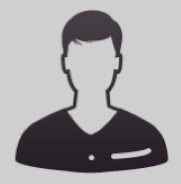 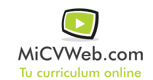 ESTUDIOSprimer curso FP ARTES GRAFICAS 6/1994Otro no especificado. Arte y Humanidades IES LLANES. SEVILLAEGB 6/1993Graduado Escolar / ESO / Primaria Titulo EGB. Otra no especifiada ALFONSO GROSSO. SEVILLAEXPERIENCIA LABORALESCANDON SA 2/2001-2/2014
Producción, taller y fábrica (Comunicación - Publicidad) Almacenero
SANTIPONCE (SEVILLA)
Encargado de almacén y repartidor cuando la empresa lo necesitaba.Carta de recomendación de la empresa.ASTOUND COMUNICACIONES SA 10/2000-11/2000
Comunicación/Imagen y sonido (Telecomunicaciones) Empleado 
Madrid España
Tecnico auxiliar de telecomunicaciones.SUINTRA SA 2/1997-9/2000
Otro no especificado (Otras (No se especifica)) Almacenero
Auxiliar de almacén y repartidor.
Madrid EspañaInformación adicionalInformación adicionalInformación adicional